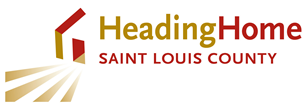 SLC Heading Home Advisory Council MeetingVia Webex onlyThursday, May 20, 2021 – 1-3 PMMembers attending by Webex and/or phone will be included in a quorum.Call to Order and Roll Call : Members – Angie Neal, Biz Sorenson, Kassie Helgerson, Cynthia Finley, Deb Holleman, Theresa Drift, Kristy Eckart, Kimberly Scanlon, Cynthia Finley, Kate O’Sullivan, Victoria Newgent, David O’Leary, Nathan Thompson, Pam Hughes, Salaam Witherspoon, and Shelly Holmes, Paul Pederson.Staff – Kate Bradley, Courtney Cochran, Pat Leary, Stacy Radosevich, JoAnn Solin, Thom Romano, Nancy, Jodi Beckstrom, Cara Lundquist, Patty Beech, Suzanne Kelley, Tim Poland, Rosalyn HornReview and Approval of Agenda  and Meeting Summary –  Kassie moved and Cynthia seconded to approve agenda. Approved.  Deb moved and Angie seconded to approve April minutes – approved.Board Business-Open Seats: Kassie Helgerson (formerly Homeless Rep) approval to be on the HHAC: Pam moved and Cynthia seconded to approve Kassie’s appointment. Approved.Paul Pederson (Veteran’s Rep) approval to be on the HHAC:Biz moved and Katie seconded to approve Paul’s appointment. Approved.Kimberly Scanlon is in the application process to be on the HHAC.Committee Updates & Action Items -- Affordable Housing Coalition and Rural Housing Coalition.Rosalyn described the AHC process of approval of Tax creditKassie moved and Kristy seconded to approve AHC tax credit projects.  Approved.Center City Housing Hibbing Project Overview presentation by Nancy Cashman.  Patty Beech’s study showed the need for these housing units in Hibbing. Target population are the people living in Greenhaven.  There will be some addition units as well.  She described funding of this project and the waived fees by Hibbing.  There will be a demo and build phasing.  Won’t have to become homeless with this construction.Kassie moved and Pam seconded to approve RHC tax credit project -Center City Project. Approved. AD Hoc Veteran’s Committee – Meeting every 2 weeks to work on the number of veterans on the priority list.  This work is going very well.Housing Response Committee – Housing Stabilization Services are starting up.  Evaluation and Planning CommitteePlanning around NOFA process.  Ask all CoC funded program to submit evaluation data (APR). Starting to look at funding priorities and the scoring process in the NOFA processPatty and Cara presentation- Environmental Scan and System Analysis of the Homeless Response System: SLC CoC.  Project goals include: analyze data to determine assets and gaps; identify relationships and partnerships that strengthen the homeless response system; establish areas of opportunity to improve the system; present information that engages people in identifying strategies; provide information.  Patty discussed key report components; system map and housing intervention assessment; summary map of the Homeless Response System; key informant themes and next steps.  Discussed how this information could be shared more broadly.  Courtney said that the County is in the process of figuring out the roll out.  Please contact Courtney if you are interested in having this presentation given to another group.  Maybe could use this information as a tool for HHAC training.Visioning/Strategic Planning (Courtney) NOFA – Courtney discussed housing trends: housing for singles is in desperate need; Chemical dependency; we have an aging homeless population; Not as clear cut as what type of housing is needed.  She worked with AHC and the RHC to discuss the trends.  She wants some input from the HHAC.  Please let Courtney know if you have any additional ideas.Discussion on funding priorities for 2021 NOFAMental health needs (not everyone wants help)Some housing does not meet needs of those experiencing homelessness.Supportive housing/support services needed.Substance abuse is a huge trend.Rules of programs can be dehumanizing.Look at outcomes of funded programsMethod/model of program can be punitive and not focused on skilled/trained staffNeed funding to hire appropriate staff.Lack of treatment facilities when folks want help.Singles need more options, especially male identified folksCriminal record barriers, remove judgement.Need ADA accessible housingCreative housing solutionsVote to approve funding priorities next month.Updates State Updates – Reviewing the FHPAP applications.  The recommendation will be out next week.   LTH RFP will be out the middle of June.St. Louis County UpdatesFHPAP 2021 RFP- Stacy explained the FHPAP application process.  The providers are Legal Aid, AEOA, Life House, CHUM and Salvation One navigator position South and one position up North.2021 NOFA – NOFA: Courtney discussed the NOFA timeline.  We won’t know some of the detail until NOFA is released in June Cynthia moved and Kassie seconded to approve the NOFA timeline and pre-application materials. Approved.Ranking and review committee members.  Courtney is starting to build this group.  Read all the proposals.  The hardest part is when we have many requests and don’t have enough money.  Volunteers for this committee:	Kassie Helgerson	Salaam Witherspoon	Cynthia Finley	Nathan Thompson (volun-told by Cynthia)Transfer Request (Courtney)Vote to support program transfer in HUD requestsVirginia HRA Rental Assistance Program to RMHCCynthia moved and Deb seconded that HHAC approve the transfer of HRA Rental Assistance Program administration to RMHC. Approved.Duluth HRA RRH Program transfer to Salvation ArmyKassie moved and Salaam seconded that HHAC approve the transfer of HRA RRH Program administration to Salvation Army. Approved with Kristy abstaining.City of Duluth- none.ICA updates – Thank Courtney for finishing up PIT and HIC.  Northern User Groups are doing work with funding next week.  ICA has opened a new dashboard on ICA website.  Dash to End Homelessness. Training courses on the website for refresher course.Other- otherAdjournWebex Details:Webex Meeting: https://stlouiscountymn.webex.com/stlouiscountymn/j.php?MTID=md4cd4ad8399bb2f854c7c24fcc9a7f9a Join by phone: +1-415-655-0001 US TollAccess code: 927 818 091 Next Meeting: HHAC - Thursday, April 15 – 1-3PMAd Hoc Veterans –Planning and Evaluation –Advocacy and Education – Housing Response Committee – 2nd Wednesday - 9-11AMRural Housing Coalition – 1st Thursday – 1-3 PMAffordable Housing Coalition- 3rd Tuesday – 10-12 NOONVia Webex